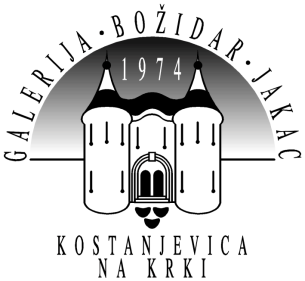 Razstava: BAUNET: Černigoj / Teater in dela iz Zbirke Marie-Luise Betlheim Lokacija: Galerija Božidar Jakac,Grajska cesta 45, 8311 Kostanjevica na Krki, SlovenijaOtvoritev razstave:  petek, 23. september 2016 ob 19.00Govorci na otvoritvi: 	Goran Milovanović, direktor Galerije Božidar JakacVesna Terzić, veleposlanica Republike Hrvaške v SlovenijiDamjana Pečnik, državna sekretarka na ministrstvu za kulturo Republike SlovenijeTiskovna konferenca: petek, 23. september 2016 ob 12.00		     Trajanje razstave:  24. 9.2016 – 2. 1. 2017O razstavi:Kot vrhunec letošnje jesenske razstavne sezone v Galeriji Božidar Jakac v Kostanjevici na Krki pripravljamo odprtje mednarodnega projekta BAUNET: Černigoj / Teater in dela iz Zbirke Marie-Luise Betlheim. V razstavi, ki je nastala v okviru mednarodnega projekta Baunet, smo združili razstavo Černigoj / Teater v produkciji Loškega muzeja iz Škofje Loke ter ji dodali pomembno zbirko avtorjev Bauhausa, ki je bila lani del velike razstave Bauhaus v Muzeju sodobne umetnosti v Zagrebu, ki je bil tudi nosilec evropskega projekta.Černigoj / Teater (Loški muzej, Škofja Loka)Avgust Černigoj – v mreži evropskega konstruktivizmaKustosinja gostujoče razstave: Barbara Sterle VurnikOdmevna razstava o vodilnem slovenskem avantgardistu Avgustu Černigoju predstavlja avtorjevo zgodnje, najbolj plodno ustvarjalno obdobje in ponovno poskuša ovrednotiti tista njegova  konstruktivistična dela, s katerimi se je avtor vpisal ne le v slovensko zgodovino ampak tudi na evropski umetnostni zemljevid. Predstavlja  doslej še neznane dokumente, ki na novo osvetljujejo njegovo izkušnjo znamenite mednarodne šole Bauhaus v Weimarju, ki jo je obiskoval kot edini Slovenec. Gostovanje v Kostanjevici je priložnost za ponovni ogled razstave in za vse tiste, ki ste je morda v Loškem muzeju zamudili.  Razstava je  rezultat širšega raziskovalnega, mednarodnega projekta Bauhaus – mreženje idej in praks (BauNet).Gradivo za razstavo so posredovali: Thuringisches Hauptstaatsarchiv-Weimar, Bauhaus Archiv – Berlin, Kobilarna Lipica- Lipica, Moderna galerija –Ljubljana,Slovenski gledališki inštitut- Ljubljana, Goriški muzej- Nova Gorica, Notranjski muzej –Postojna.Zbirka Marie-Luise Betlheim (Muzej sodobne umetnosti, Zagreb)Kustosinja gostujoče razstave: Vesna MeštrićZbirka Marie-Luise Betlheim vsebuje več kot sedemdeset umetniških del, nastalih pretežno v obdobju med 1921. in 1924. letom. Med njimi so dela znamenitih profesorjev in študentov Bauhausa: Paula Kleeja, Karla Petra Röhla, Franza Frahm-Hesslerja, Kurta Schwerdtfegerja, Lou Scheper, Hinnerka Scheperja, Farkasa Molnárja, Henrika Stefána, Sandora Bortnyika  in drugih. Obenem zbirka vsebuje tudi dragocen dokumentarni material iz weimarskega obdobja Bauhausa o profesorjih in študentih kot so fotografije, zloženke, razna pisma in publikacije, kot tudi osebno korespondenco Marie-Luise s prijatelji v Weimarju v tridesetih letih.Nastanek Zbirke Marie-Luise Betlheim je tesno povezan z osebno zgodbo Marie-Luise Betlheim, ki se je zaradi življenjskih okoliščin leta 1927 iz Weimarja preko Dunaja preselila v Zagreb. Nastajanju zbirke je botrovalo druženje Marie-Luise Betlheim (roj. Morgenroth) s takratnimi študenti Bauhausa v Weimarju. Kot spomin na druženje in na prijatelje je dela prinesla s sabo v Zagreb. Marie-Luise Betlheim je bila rojena leta 1904. v Wormsu (Nemčija), po smrti očeta, ki je padel v prvi svetovni vojni, pa se z materjo leta 1917 preseli v Weimar. Leta 1920 se v njihovo hišo v Weimarju, na Jacobstrasse 3, vseli mlada študentka Bauhausa, Lou Berkenkamp (kasneje poročena Sceper), s katero mlada Marie stke pristno prijateljstvo in preko nje vstopi v krog bauhausovcev. Intenzivnost druženja nadaljuje tudi po tem, ko se Marie-Luise vpiše v Šolo za ritmiko in glasbo v Hellerauu blizu Dresdna, ki je bila z Bauhausom povezana tudi pri organiziranju skupnih proslav in dogodkov, čemur pričajo mnoge fotografije. V tem obdobju se je Marie-Luise zbližala z Farkasom Molnárjem, madžarskim študentom arhitekture na Bauhausu, avtorjem projekta Rdeče kocke (Der rote Würfel), 1923. Zvezo in druženje sta ohranjala tudi po letu 1925, ko se njena šola za ritem in glasbo preselila v Laxenburg pri Dunaju in tudi ko se je Marie-Luise zaradi iskanja službe preselila v Zagreb, kjer je tudi ostala in se poročila z znanim psihoanalitikom Stjepanom Betlheimom. Z njo je vse do danes v Zagrebu ostala tudi mapa del njenih prijateljev, bauhaovsovcev iz zgodnjega weimarskega obdobja, ki vsebuje serijo grafik, risb, v olju izvedenih del na kartonu, ilustriranih pisem, beležk, fotografij, skic in načrtov.O projektu: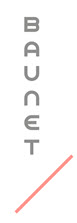 Mednarodni projekt BauNet je nastal v sodelovanju štirih partnerjev: Muzej suvremene umjetnosti Zagreb (kot nosilec projekta),ter  Universalmuseum Joanneum, Graz, Akademija likovnih umjetnosti Sarajevo in Loški muzej Škofja Loka. Cilj projekta BauNet je bil temeljito raziskati in predstaviti aktivnosti in medsebojne povezave med umetniki jugovzhodne Evrope, ki so se šolali na priznani mednarodni šoli za arhitekturo, oblikovanje in vizualno umetnost – Bauhaus in njihov vpliv na umetniške prakse v petdesetih letih 20.stoletja v jugovzhodni Evropi ter zapuščino avantgardnih gibanj. Med mnogimi aktivnostmi projekta so bile tako tudi razstave posvečene tej tematiki.Celoten projekt spremlja obsežna (preko 400 strani) monografija Bauhaus – mreženje idej in praks v hrvaškem in angleškem jeziku. Ob razstavi v Škofji Loki je izšla tudi bogata publikacija, ki je hkrati katalog razstave in zbornik prispevkov iz minulega mednarodnega simpozija Avgust Černigoj in dediščina eksperimentalnih praks (24. april 2014 Loški muzej), ki je prav tako nastal v okviru projekta BauNet. Publikacija bo v slovenskem in angleškem jeziku. Besedila zanj so prispevali: Aida Abadžić Hodžić, Lovorka Magaš Bilandžić, Jana Fojkar, Bogomila Kravos, Peter Krečič, Jana Mlakar, Irene Mislej, Tatjana Rojc, Janez Vrečko, Barbara Sterle Vurnik, Dragan Živadinov, Nada Zoran. Razstavo v Galeriji Božidar Jakac bo spremljala tudi knjiga Bauhaus osobno: Zbirka Marie-Luise Betlheim Weimar – Zagreb, ki je leta 2011 izšla pri založbi UPI-2M PLUS d.o.o.,Zagreb.Seznam priloženih fotografij:Lou Scheper: Ilustrirano pismo 15, tuš, akvarel, tempera / papir, (fotodok. MSU Zagreb)Farkas Molnár: Dve figuri, 1923, tempera / papir, (fotodokumentacija MSU Zagreb)Černigoj / Teater, postavitev razstave v Loškem muzeju, (foto Aleksander Jesenovec)